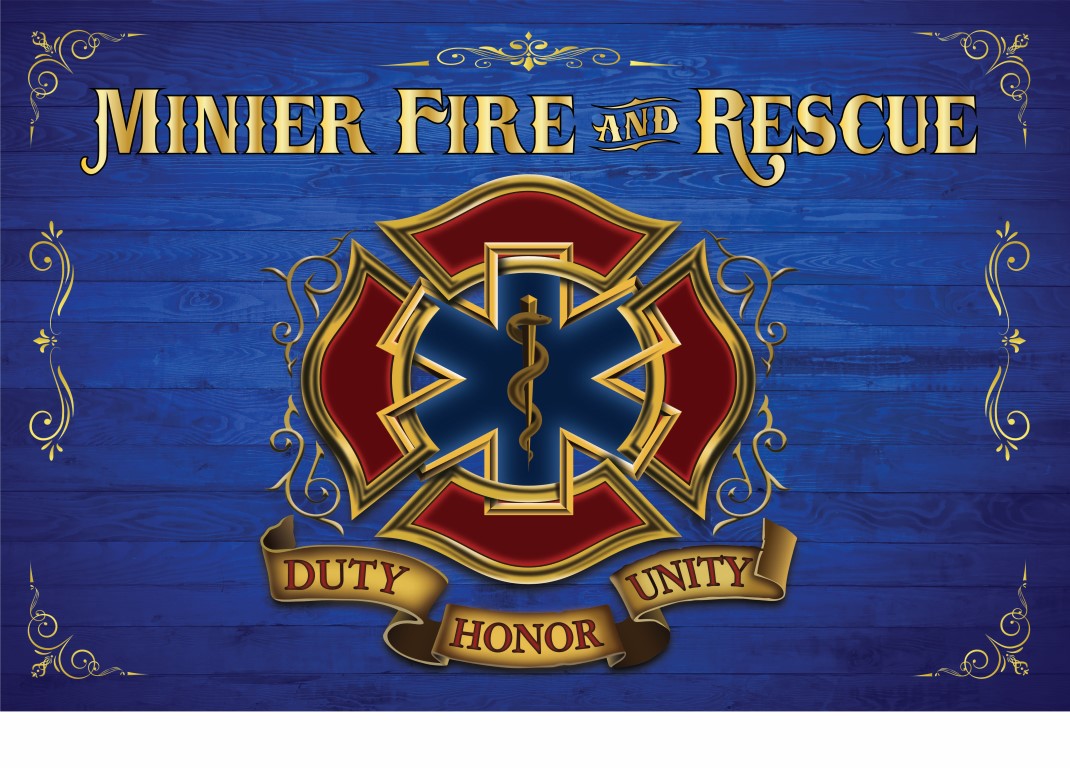 Minier Rescue Hiring EMT-BsMust be a member of the McLean County Area EMS System (or be able to test into the system).Send Inquiries/resumes to:Minierems@gmail.com